DEMANDE DE DESISTEMENTNom du locataire : Prénom du locataire  INE du locataire : Adresse email du locataire : Je soussigné(e)                                                                 déclare me désister de ma réservation pour le logement :et demande le remboursement du montant de la réservation sur mon compte bancaire.									SignatureCourrier à adresser par courrier électronique ou par voie postale au secrétariat du pôle gérant la cité ou résidence (l'adresse peut être différente de celle de la résidence, se référer au tableau) Il est impératif d'enregistrer votre RIB à votre nom sur Cite'U.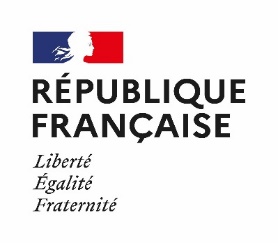 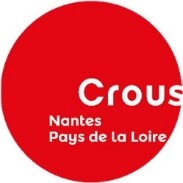 VILLECité/RésidenceAdresse  du secrétariatNANTESBerliozCorbiloLongchampIle de NantesO-SlowPôle Hébergement Berlioz81 rue de la Gaudinière44322 NANTES cedex 3Heb.berlioz@crous-nantes.frNANTESBourgeonnièreLes LandesLes Jardins d’AugustinPôle la Bourgeonnière5 rue des Renards44300 NANTESHeb.bourgeonniere@crous-nantes.frNANTESLaunay VioletteAlice MillatWangari MaathaïCité Launay VioletteChemin de Launay Violette44322 NANTES cedex 3Heb.bourgeonniere@crous-nantes.frNANTESFresche BlancOlympe de GougesJacques TymenLes SaumonièresMadeleine BrèsPôle Fresche Blanc60 rue de Fresche Blanc44322 NANTES cedex 3Heb.frescheblanc@crous-nantes.frNANTESCasterneauJean TusquesChanzyLéonard de VinciLa Haute ForêtPôle hébergement Chanzy1 rue Henri Lasne44000 NANTESHeb.nantescentre@crous-nantes.frANGERSCouffon PavotBourgonnierCélestin PortRené RouchyFaidherbeMadeleineMadge SyersEinsteinHauts de Saint-AubinPôle Hébergement Centre1 rue Léon Pavot49100 ANGERSHeb.centre@crous-nantes.frANGERSBelle BeilleLakanalDauversièreFlora TristanVoltaPôle Belle Beille-Lakanal25 rue Lamarck49045 ANGERS cedexHeb.bellebeille@crous-nantes.frLE MANSVaurouzéBartholdiPôle Vaurouzé/Bartholdi16 bd Charles Nicolle72018 LE MANS CedexHeb.vaurouze@crous-nantes.frLAVALLa DormerieRobert Tatin54 rue des Docteurs Calmette et Guérin53000 LAVALHeb.dormerie@crous-nantes.frLA ROCHE/YONSimbrandièreAlpha CityPôle La Roche sur Yon1 rue de la Simbrandière85000 LA ROCHE SUR YONHeb.simbrandiere@crous-nantes.frSAINT NAZAIREHeinlexJohn PershingPôle Heinlex60 rue Michel Ange44600 SAINT NAZAIREHeb.heinlex@crous-nantes.fr